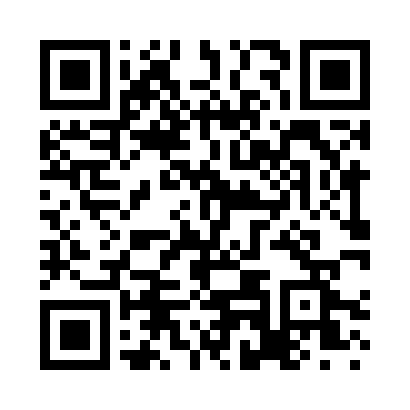 Prayer times for Sookatse, EstoniaWed 1 May 2024 - Fri 31 May 2024High Latitude Method: Angle Based RulePrayer Calculation Method: Muslim World LeagueAsar Calculation Method: HanafiPrayer times provided by https://www.salahtimes.comDateDayFajrSunriseDhuhrAsrMaghribIsha1Wed3:015:281:226:379:1611:362Thu2:595:261:216:399:1811:363Fri2:585:231:216:409:2111:374Sat2:575:211:216:419:2311:385Sun2:565:181:216:439:2511:396Mon2:555:161:216:449:2811:407Tue2:545:131:216:459:3011:418Wed2:535:111:216:479:3211:429Thu2:525:091:216:489:3411:4310Fri2:515:061:216:499:3711:4411Sat2:505:041:216:509:3911:4512Sun2:505:021:216:529:4111:4613Mon2:495:001:216:539:4311:4714Tue2:484:571:216:549:4511:4815Wed2:474:551:216:559:4811:4916Thu2:464:531:216:569:5011:5017Fri2:454:511:216:589:5211:5118Sat2:444:491:216:599:5411:5119Sun2:444:471:217:009:5611:5220Mon2:434:451:217:019:5811:5321Tue2:424:431:217:0210:0011:5422Wed2:424:411:217:0310:0211:5523Thu2:414:401:217:0410:0411:5624Fri2:404:381:217:0510:0611:5725Sat2:404:361:217:0610:0811:5826Sun2:394:341:227:0710:1011:5927Mon2:384:331:227:0810:1111:5928Tue2:384:311:227:0910:1312:0029Wed2:374:301:227:1010:1512:0130Thu2:374:281:227:1110:1712:0231Fri2:364:271:227:1210:1812:03